47U ENCLOSURE 19" CABINET 800X1000 FLOOR STANDING SERVER RACK - VALUCAB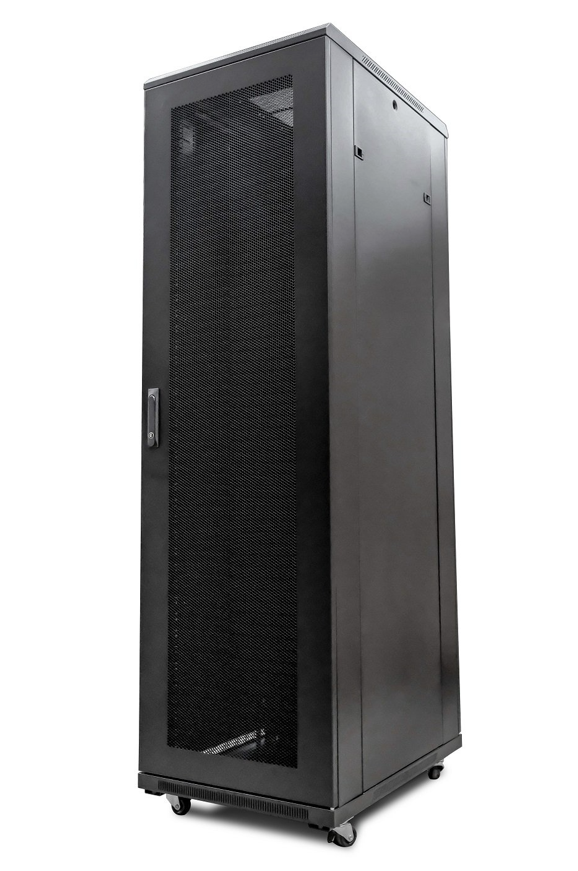 LUCABP/N: CAB-FE-47U-8100NAAvailable:£881.71Sold OutDESCRIPTIONFEATURES*FLAT PACK ONLY* • 19" 
• Colour : Black (Powder-coated RAL 9005)
• Dimensions: 800x1000x2320mm (inc.castors)
• Up to 800Kg static load bearing
• Front mesh high venting door (lockable)
• Left/right hinged front/rear doors
• Removable side panels for easy access
• U-numbered uprights for rack-mount product alignment
• Multiple cable entry glands for exact power and cabling entry
• Supplied with: Standard/Shipping Castors (Fitted): Set of 4 adjustable Jacking Feet (Supplied): Standard M6 Cage Nuts and Bolts (Supplied): Hex Adjusting Key (Supplied)* NETBIT ONLY DELIVERS THESE CABINETS USING SAME DAY DELIVERY SERVICE - PLEASE CALL FOR DELIVERY QUOTE *DOCUMENTSSpecification Sheet (PDU)